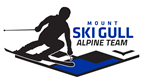 2018-2019 Mount Ski Gull Alpine Race Team Registration Form1--Name______________________________________________________________________________________________Age on 12/31/18___________________	Grade_____________________	School ______________________________Years of Racing Experience___________ 	Bib#_____________2--Name______________________________________________________________________________________________Age on 12/31/18___________________	Grade_____________________	School ______________________________Years of Racing Experience___________ 	Bib#_____________3--Name______________________________________________________________________________________________Age on 12/31/18___________________	Grade_____________________	School _______________________________Years of Racing Experience___________ 	Bib#_____________Parent/Guardian Names_________________________________________________________________________________Address______________________________________________________________________________________________Email______________________________________________		Additional Email______________________________Cell Phone Number___________________________________ 	Additional Cell Phone Number(s)________________Emergency contact_________________________________________________________Phone_______________________Medical Conditions_____________________________________________________________________________________________I have read and reviewed the “Code of Conduct” at njrs.org.  Please make sure to review it with your skier.PRACTICE OPTIONS (Kindergarten-age 18): Please mark your choices.You will need to purchase a Season Pass from Mount Ski Gull to practice and race at Mount Ski Gull.  If you choose not to purchase a season pass, you will need to purchase a day pass for each practice and race at Mount Ski Gull. Please see www.mountskigull.com to purchase your season pass.Saturday only-$125 Three Day Training-$250 (Friday, Saturday, & Monday)PLEASE INCLUDE:Bib Fee-                       			$  25 x _____=_______ 	(new members only or if replacement bib is needed) Replacement Bib Number___________Saturday Only-          			$125 x _____=_______Three Day Training-  			$250 x ____=_______  	Free Bus Pass Needed –  If YES… Please contact Community Education before/after school or at (218) 454-6924 for a Sports Shuttle Pass  (Forestview students only. For Mon/Fri practices, when available.  This is the high school shuttle bus to Mount Ski Gull.  This bus only runs when the high school team is going to Mount Ski Gull.)On the High School Ski Team 		$  75 x ____=________TOTAL AMOUNT ENCLOSED		___________________    (Office use)__________ You can pay for your registration fees on-line at https://squareup.com/store/msgalpineraceteamYou will still need to complete and sign the registration form and waiver. Bring completed and signed registration and payment on the first day of practice or mail to address below.OR send registration and payment to: MSG Alpine Race Team, c/o Lori Hoelzel, 11706 Wood Drive SW, East Gull Lake, MN 56401Pay with check payable to MSG Alpine Race Team.Reminder-registration fees do not include lift tickets at other venues, equipment or travel expenses.All registration fees must be paid prior to the first practice.  Thank you!This is a race program, rather than a “Learn to Ski” Program. We expect racers to be independent on the hill and on the chairlift.  If your child is new to our team, we will meet with them individually on December 1 to determine their group placement.If your child would like to join our team, but is not yet an independent skier, please enroll them in the LEARN TO SKI program through Mount Ski Gull.  Then, join our team after Winter Break, if they have reached that level, or please have a parent available to ride the chairlift with them at practices.  Once your registration is received, you will receive a Team Handbook via email.Please read it and contact the people listed in the handbook with questions.Team Updates are sent via email and posted on the team Facebook page.Saturday Only Training-$125.00:  The Saturday only program will begin Saturday, December 1, 2018.  Unless otherwise announced, the practices will be 1:00 PM-3:00 PM.  This Race Program teaches different groups at their own levels to help prepare them for Sunday races as a part of the Northland Junior Race Series. Three Day Training-$250.00: The three-day program is becoming more and more popular for our young athletes.  The Saturday training the same as above, but it adds Monday and Friday training. Monday’s practice begins on 12/3 and Friday’s on 12/7. Time is 4:30-6:30 PM.Weather Policy: Wind chill of -17F: Using guidance from the MN State High School League, NJRS will cancel or postpone a race if the wind-chill is predicted to be -17F or less at noon on race day.  If the weather forecast is questionable for race day, NJRS will make a decision by 4:00pm Saturday, so people can cancel travel plans.   If Mount Ski Gull is able to be open during the hours of a scheduled practice, practice will go on as planned.  However, as always, it is each parent’s individual decision whether their child attends and we fully support that decision.  You each know your kids best!  When it is cold, we will offer frequent warm up breaks, but please use your own discretion.  However, in extreme cases, if Mount Ski Gull is open, but the Alpine Team Coaches feel the conditions are too cold for the age group of the kids on our team to be out, we will email and post the information to Facebook as soon as possible.2018/19 Race Schedule (also see NJRS.org and/or the Team Facebook page)The NJRS Race Schedule will be:January 6, 2019 at Mont du Lac (GS)					CHAMPIONSHIP RACE:January 13, 2019 at Mount Ski Gull (GS)				March 3, 2019 at Lutsen (GS/SL)January 20, 2019 at Giants Ridge (GS/GS)January 27, 2019 at Mont du Lac (GS/SL)February 3, 2019 – ATMORE Memorial FIS at Spirit Mountain-NO NJRS RACEFebruary 10, 2019 at Lutsen Mountain Resort (GS/SL)February 17, 2019 – BYE (President’s Holiday Weekend)February 24, 2019 at Spirit Mountain (GS/SL)Please note:  1--To qualify for an award at the Championship Race, you must race in three regular season races prior to the Championship Race on Sunday, March 3, 2019.2--Looking for equipment?  See the team Facebook page and/or the Mount Ski Gull website for Ski Swap dates.3--See MountSkiGull.com and Mount Ski Gull Alpine Race Team Facebook page for more information. Have a question? Team contact:  Joanna Collins (218) 203-7176 cell/text; email at msgalpineteam@gmail.org Registration: Lori Hoelzel (218) 851-2561Mount Ski Gull Alpine Team Waiver of Liability and Photo Release	Inherent Risks of Injury: The sports of Alpine Skiing and the related competitions and training will cause the participant to encounter inherent risks and hazards that may result in serious injury or death.  The risks and hazards include, but are not limited to:  variations in snow conditions, steepness, and terrain, ice and icy conditions, bumps, moguls, stumps, trees, rocks, and other forms of natural forest growth and debris, above or below the snow-covered surface, bare spots, structures, lifts areas, towers, light poles, cables, ropes, utility lines, snowmaking equipment and components, snow grooming equipment, snowmobiles, ATV’s, obstacles, people and other skiers or snowboarders.  Alpine Skiing and Alpine Ski racing conditions vary constantly because of use and changing weather conditions.Assumption or Risks and Release of Liability: I acknowledge for myself and/or my minor child that I understand, agree and accept the inherent risks, hazards, and dangers associated with the sport of Alpine Skiing and Alpine Ski Racing and their related competitions and training.  I understand that my participation or the participation of my minor child may result in injury, serious injury or even death.  I hereby release the Mount Ski Gull Alpine Race Team, the Mount Ski Gull Alpine Race Team Board of Directors, Mount Ski Gull, the coaches, and the volunteers, for myself and my minor child from any and all liability from personal injury or death as a result of participating in Alpine Skiing or Alpine Ski Racing and their related competitions and training.  This release includes a release of all negligent acts of the Mount Ski Gull Alpine Race Team, the Mount Ski Gull Alpine Race Team Board of Directors, Mount Ski Gull, the coaches and the volunteers and all person associated with them, including employees, agents, volunteers, and coaches.Hold Harmless and Indemnifications Agreement:  Each parent or guardian signing this agreement on behalf of any minor child in his/her care agrees to indemnify and hold harmless the Mount Ski Gull Alpine Race Team, the Mount Ski Gull Alpine Race Team Board of Directors, Mount Ski Gull, the coaches and all volunteers for any and all claims made or damages awarded against the Mount Ski Gull Alpine Race Team, the Mount Ski Gull Alpine Race Team Board, Mount Ski Gull, the coaches and all volunteers in favor of the minor child, including attorney fees and costs relating to the claims asserted by the minor child.Photo release: I agree to release the Mount Ski Gull Alpine Race Team, the Mount Ski Gull Alpine Race Team Board of Directors, Mount Ski Gull, the coaches and all volunteers and employees, including any firm authorized to publish and/or distribute any items containing photo, video, audio images of me and/or my family, from any claims, damages or liability which I may have in connection with the use of such images or printed material using the images.  I also agree to give up my rights with regard to photo, video, audio images which are obtained of me and/or my family during Alpine Skiing, Alpine Ski Racing or other activities at or around Mount Ski Gull.We or I (Parents/Guardians) have read and agree to all conditions and we release the Mount Ski Gull Alpine Race Team, Mount Ski Gull Alpine Race Team Board of Directors, Mount Ski Gull, the coaches and all volunteers from any and all claims or liability that may be incurred by us or our child so long as it is not the result of gross negligence or/and intentional act of Mount Ski Gull Alpine Race Team Board, Mount Ski Gull, the coaches and all volunteers.Participant’s Printed Name_______________________________________________________Individual’s Signature or Parent/Guardian Signature (if participant is 18 years old or younger):______________________________________________________Date____________________Northland Junior Race Series (NJRS) Code of Conduct:* * * By taking part in any NJRS activity you are automatically agreeing to adhere to the NJRS code of conduct. * * * Members of NJRS are defined as any athlete, coach, parent or official. 			Membership in the Northland Junior Race Series is a privilege, not a right. All NJRS members (athletes, coaches, and officials) when participating in any NJRS activity must agree to conduct themselves according to NJRS’s core values of Team, Loyalty, Integrity, Respect, Perseverance, and Accountability and abide by the spirit and dictates of this Code of Conduct. All members must agree to comport themselves in a sportsmanlike manner, and are responsible for their actions while attending or participating in any type of NJRS activity. Sportsmanlike conduct is defined as, but is not limited to: respect for competition officials, resort employees, and the skiing and snowboarding public, respect for facilities, privileges and operating procedures, the use of courtesy and good manners, acting responsibly and maturely, refraining from the use of profane or abusive language, and abstinence from illegal or immoderate use of alcohol and use of illegal or banned drugs. While participating in any NJRS activity:NJRS members shall conduct themselves at all times and in all places as befits worthy representatives of the NJRS and their club and in accordance with the best traditions of competition. NJRS members are responsible for knowledge of and adherence to rules and procedures.NJRS members shall maintain high standards of moral and ethical conduct, which includes self-control and responsible behavior, consideration for the physical and emotional well-being of others, and courtesy and good manners. NJRS members shall abide by NJRS rules and procedures while traveling to and from and participating in official NJRS activities. NJRS members shall abstain from illegal and/or immoderate consumption of alcohol. Absolutely no consumption of alcohol is permitted for those individuals under the age of 21. Members under 21 years of age shall not participate in gatherings involving consumption of alcohol unless it is an official NJRS or event organizer function. No NJRS member shall commit a criminal act. No NJRS member shall engage in any conduct that could be perceived as harassment based upon gender, age, race, religion or disability. NJRS members will avoid profane or abusive language and disruptive behavior. Failure to comply with any of the above provisions may lead to disciplinary action by the appropriate team, competition leader, or NJRS official. Disciplinary action may include but is not limited to: Removal from the race or event. Suspension from competition. Elimination of coaching and other benefits. Being banned permanently from NJRS activities. NJRS is committed to principles of fairness and equal opportunity.Members are entitled to be treated fairly and in compliance with NJRS’s Bylaws, policies and procedures.Nothing in this Code shall be deemed to restrict the individual freedom of a NJRS member in matters not involving activities in which one could not be perceived as representing NJRS. In choices of appearance, lifestyle, behavior and speech while not representing NJRS, competitors shall have complete freedom, provided their statements and actions do not adversely affect the name and reputation of the NJRS. However, in those events where one is representing or could be perceived as representing NJRS, NJRS demands that its members understand and agree to behave in a manner consistent with the best traditions of sportsmanship and NJRS’s core values.